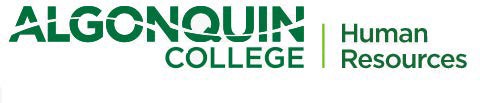 FULL-TIME HIRE AND COLLEGE ORIENTATION SCHEDULE FOR NEW EMPLOYEES 2020Important information for Hiring Managers:All Full-time hires MUST start at the beginning of the pay period. All Full-time Temporary Assignments MUST start at the beginning of the pay period. New Pay Period/Full-time Hire Start Date (Mondays)College Orientation Date (Mondays)TimeLocationJanuary 13thJanuary 27thJanuary 27th9:30 AM – 12 NoonC121 ELX PD RoomFebruary 10thFebruary 24thFebruary 24th9:30 AM – 12 NoonC121 ELX PD RoomMarch 9thMarch 23rdMarch 30th9:30 AM – 12 NoonC121 ELX PD RoomApril 6thApril 20thApril 27th9:30 AM – 12 NoonC121 ELX PD RoomMay 4thMay 18thMay 25th9:30 AM – 12 NoonC121 ELX PD RoomJune 1stJune 15thJune 29thJune 29th9:30 AM – 12 NoonC121 ELX PD RoomJuly 13thJuly 27thJuly 27th9:30 AM – 12 NoonC121 ELX PD RoomAugust 10thAugust 24th*August 10thAugust 31st9:30 AM – 12 Noon9:30 AM – 12 NoonC121 ELX PD RoomC121 ELX PD RoomSeptember 7thSeptember 21stSeptember 28th9:30 AM – 12 NoonC121 ELX PD RoomOctober 5thOctober 19thOctober 26th9:30 AM – 12 NoonC121 ELX PD RoomNovember 2ndNovember 16thNovember 30thNovember 30th9:30 AM – 12 NoonC121 ELX PD RoomDecember 14thDecember 28thDecember 14th9:30 AM – 12 NoonC121 ELX PD Room*FT Faculty session Last Revised: January 21, 2020*FT Faculty session Last Revised: January 21, 2020*FT Faculty session Last Revised: January 21, 2020*FT Faculty session Last Revised: January 21, 2020